Monika HrunenáPrvý ročníkČÍTANIE S POROZUMENÍM  Prečítaj vety. Pravdivé vety označ  √  , nepravdivé X.Naša Daša šije uši.  Miluška podáva špendlíky.Zašívajú kvetinky.Vyšívajú rukávy.Šaty sú pre Elišku.-------------------------------------------------------------------------------------------Prečítaj a nakresli podľa zadania.Šaty majú zelené rukávy.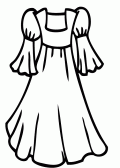 Pod oblakom letí šarkan.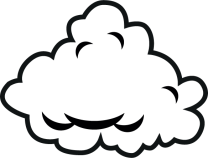 Na strome rastú štyri šišky.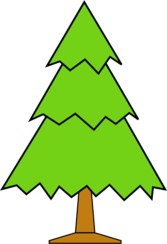 Šašo má košík.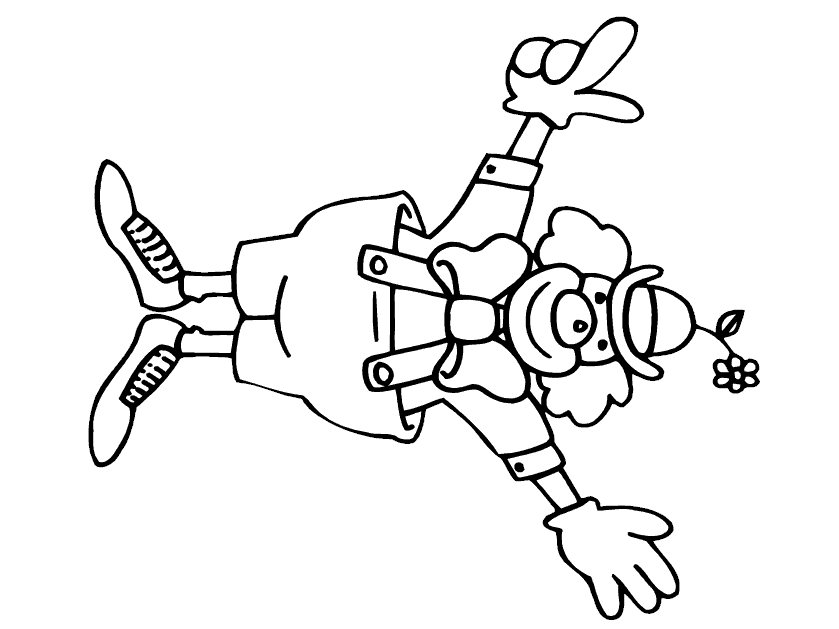 